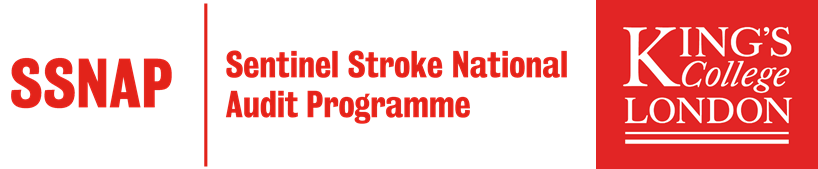 Sentinel Stroke National Audit Programme (SSNAP)Acute Organisational audit proforma 2019In collaboration with Getting It Right First Time (GIRFT) in England (G denotes a question from the GIRFT team)School of Health and Population Sciences King’s College LondonThis proforma should describe your stroke services as on 3rd June 2019. Please complete all questions. Clarification is available online against each question and also in the supporting documentation provided. In some cases you will either be directed to a later question or a response will not apply based on answers to key questions. Data should be submitted via the SSNAP Web Portal strokeaudit.org/organisational audit.Final Deadline: 28 June 2019.  Checking week 1-5th July.
Helpdesk:Telephone: 01164649901	E-mail: ssnap@kcl.ac.uk  		SITE CODE:[        ]Core Organisational InformationA1. How many hospitals are covered by this form? [     ]Please give the full name of each individual hospital. In this question, we are asking about acute hospitals which directly admit acute stroke patients or routinely admit them within 7 days.(Table to have same number of rows as number entered for preceding question.)TAB ONESECTION 1: Acute PresentationFor the purpose of this audit the definition for IN HOURS IS BETWEEN 8:00-18:00 Monday to Friday and OUT OF HOURS IS all days and times outside this range.Care in the first 72 hours after stroke1.1 Which of the following options best describes the service at your site for patients during the first 72 hours after stroke? (Select only one option)(i) We treat all of these patients		(ii) We treat some of these patients	(iii) We treat none of these patients 	This should be what best describes your service and what happens to patients generally, not what happens in exceptional circumstances. Please see helpdesk for further information and instruction. 1.1 (a) If 1.1 (iii) is selected give the SSNAP site code of main hospital treating your patients for the first 72 hours   			[     ] This is the organisational audit site code, not the SSNAP team codeIf 1.1(iii) is chosen: go straight to Section 2 question 2.1 after completing 1.1 (a) and omit remaining questions in this section on acute presentation.If 1.1 is either (i) or (ii) complete the following:Initial Review on Presentation This section must be completed by all hospitals to treat some or all patients seen during the first 72 hours after stroke.1.2 Most of the time, who is the first person from any team to review a patient presenting to hospital with a suspected stroke? G(Select only one option for in hours and one option for out of hours)In Hours	Out of Hours  	(i) Stroke Specialist Nurse								(ii) Stroke Junior Doctor (CMT/Foundation Trainee)			(iii) Stroke trained Registrar/Fellow							(iv) General Medical Registrar						 (v) Stroke Specialist / General Neurology Consultant				(vi) Other Medical Speciality Consultant 					     (vii) A&E Consultant								(viii) A&E Junior Doctor/Registrar						(ix) Neurology Junior Doctor/Registrar					(x) Telemedicine link to own Trust Stroke Consultant			(xi) Telemedicine link to regional network Consultant				1.3 Most of the time, who is the first person from the stroke team to review a patient presenting to hospital with a suspected stroke? G								In Hours	Out of Hours  (Select only one option for in hours and one option for out of hours)	(i) Stroke Specialist Nurse							(ii) Stroke Junior Doctor (IMT/Foundation Trainee)			(iii) Stroke trained Registrar/Fellow							(iv) Stroke Specialist Consultant(v) General Neurology Consultant						(vi) Neurology Junior Doctor/Registrar	(vii) Telemedicine link to own Trust Stroke Consultant(viii) Telemedicine link to regional network Consultant		Scanning1.4 What initial acute brain imaging do you request for the following? G(Select all that apply)					                  	               CT   CTA   CTP   MRI(i) Clinical suspicion of stroke amenable to thrombolysis 		(ii) Clinical suspicion of stroke amenable to thrombolysis & possible thrombectomy (iii) Clinical suspicion of stroke but over 4.5 hours since onset of symptoms(iv) Clinical suspicion of posterior circulation stroke but not a thrombolysis candidate (v) Clinical suspicion of alternative neurological diagnosisCT = Computerised tomography, CTA =CT angiography, CTP= CT perfusion MRI= Magnetic resonance imaging1.5 Who is responsible for initial review of brain imaging to inform decisions about thrombolysis / thrombectomy? G   (Select all that apply. Select at least one option for in hours and one for out of hours)(If this is more than one person please tick more than one response e.g. if stroke consultant reviews the images as well as the general radiologist, tick both responses) 							In Hours           			Out of Hours 	   (i) Stroke Consultant on site								(ii) Stroke Consultant remotely via PACS							 (iii) Stroke Registrar									(iv) Stroke Junior Doctor									(v) Neuroradiologist									(vi) General Radiologist									(vii) “Reporting Hub”	 								(viii) A&E Consultant/Registrar								(ix) Medical Consultant/Registrar	   							(x) Stroke consultant at own Trust via telemedicine link					(xi) Stroke consultant in region/network via							telemedicine link 										1.6 If not during initial assessment, is brain imaging subsequently reviewed by a radiologist with a specific competency in neurovascular imaging in the following patient groups? G(Select only one option for each patient group)Thrombolysis patients	                Yes always			    						                Yes sometimes					                Yes rarely				                No					Large Vessel Occlusion                              Yes always									            Yes sometimes					            Yes rarely				            No					All stroke patients		           Yes always									           Yes sometimes					           Yes rarely				           No					1.7 Do you have stroke specialist nurses (band 6 or above) who undertake hyper-acute assessments of suspected stroke patients in A&E? G (Select one option for in hours and one option for out of hours)			In Hours	Out of Hours 	Yes 				No				1.8 Are your stroke specialist nurses counted within your ward based nurse establishment? G(i.e. they are not supernumerary to your ward based nurses)? (Select one option for in hours and one option for out of hours)These are specialist nurses who have responsibilities outside the stroke unit.		         In Hours	      	 Out of Hours 	Yes 						No			1.9 Do you ever use video tele-health to review patients with your ambulance crews G (Select one option only)Yes			 No	1.10 Do the stroke team receive a pre-alert (telephone call) from your ambulance crews for suspected stroke patients? G(Select yes/no/sometimes for each type of patient)Yes 		         No		Sometimes 	Thrombolysis candidates only				All FAST positive					All other suspected strokes			If Yes or sometimes to Q 1.101.11 If the stroke team receive a pre-alert, who is the call usually made to? G (Select all that apply)Stroke Specialist Nurse			 	         	☐Directly to Accident and Emergency Department         	☐Stroke Junior Doctor on call			         	☐Stroke Consultant on call			         	☐CT control room			                            	              ☐Call to Stroke ward / HASU			         	☐If Yes or sometimes to Q 1.10 1.12  If the stroke team receive a pre-alert, what information are they usually given by the paramedic crew? G	(Select all that apply)Name						☐					Date of birth					☐Symptoms					☐					Time of onset					☐BP measurement by Paramedics			☐					List of medications				☐NHS number		                                           ☐					Only that patient is on their way		         ☐				1.13 Where are your suspected stroke patients that arrive by ambulance taken to for assessment? G(Select all that apply.  You must select at least one option for each type of patient)						Potential Thrombolysis 		All other suspected stroke 						patients 				patients	A&E										HASU/ASU					 						Neurology Ward					 						Combined stroke/neurology ward			 						Acute Medical Unit				 						HDU/ITU/CCU					 						CT scan										 				1.14 Do you actively admit patients with subarachnoid haemorrhage to your stroke unit? G(Select only one option)Yes			 No	1.15 Do you actively admit patients with subdural haematoma to your stroke unit? G(Select only one option)Yes			 No	Telemedicine1.16 Does the stroke service at your site use telemedicine to allow remote access for the management of acute stroke care? (Select only one option)Yes			 No	 If yes to 1.16:1.17 Which of the following do you use: (Select all that apply)(i) Remote viewing for brain imaging	(ii) Video enabled clinical assessment	1.18 Do you operate a telemedicine rota with other hospitals? (Select only one option)Yes			 No	1.19 Which of the following groups of patients are assessed using telemedicine? (Select only one option) Only patients potentially eligible for thrombolysis				Some patients (regardless of eligibility for thrombolysis)All patients (who require assessment during times when telemedicine is in use) TAB TWOSECTION 2: STROKE UNITS2.1 Please give the following details on type and number of stroke unit beds for each of these hospitals:SECTION 2A: STROKE UNIT - Care on stroke unit beds used solely for patients in the first 72 hours after stroke (please answer based on ALL beds recorded in 2.1(c)) TYPE 1 BEDS2.2 How many of these beds have continuous physiological monitoring (ECG, oximetry, blood pressure)?	 							[   ] beds2.3 How many stroke consultant ward rounds are conducted on your acute stroke ward per week?  							[    ] ward rounds per week(If you have 2 consultant led ward rounds 7 days a week please enter 14. If there is more than one location for these beds, please give an average e.g. if there are 20 beds overall and 10 have ward rounds 7 times a week and the other 10 have ward rounds 5 times a week, you should put 6. If you have permutations outside of this please contact the SSNAP helpdesk).For questions 2.5 - 2.8 only the nursing staff for the beds solely used for patients in the first 72 hours after stroke (i.e. the total entered for 2.1c) should be included.2.4 How many of the following nursing staff are there usually on duty at 10AM for these beds? (Enter 0 if no staff of that grade). Only the nursing staff for the beds which are solely used for patients in the first 72 hours after stroke (i.e. the total entered for 2.1c).(N.B. Please do not double count any nurses/care assistants listed in 2.09 and 2.16)2.5 How many nurses are there usually on duty for these beds at 10am who are trained in the following? (Enter 0 if none).(N.B. Please do not double count any nurses listed in 2.10 and 2.17)2.6 How many nurses are there usually on duty for these beds at 10PM for these beds? (Enter 0 if no staff of that grade). Only the nursing staff for the beds which are solely used for patients in the first 72 hours after stroke (i.e. the total entered for 2.1c).(N.B. Please do not double count any nurses/care assistants listed in 2.11 and 2.18)2.7 What is the total establishment of whole time equivalents (WTEs) of the following bands of nurses for your Type 1 beds (beds solely for patients in the first 72 hours after stroke) in your site? (Enter 0 if no establishment)2.7a How are your type1 beds currently funded? G(Select only one option)Block contract				Payment by results (PBR)		Uplifted/enhanced tariff			Unfunded (at risk)			Not known				Site in Wales or N/Ireland (N/A) 	SECTION 2B Care on stroke unit beds used solely for patients beyond 72 hours after stroke (please answer based on ALL beds noted in 2.1(d)) TYPE 2 Beds2.8 How many days per week is there a stroke specialist consultant ward round for these beds? [   ](If there is more than one location for these beds, please give an estimated average e.g. if there are 20 beds overall and 10 have ward rounds 7 times a week and the other 10 have ward rounds 5 times a week, you should put 6. If you have permutations outside of this please contact the SSNAP helpdesk).2.9 How many of the following nursing staff are there usually on duty at 10am for these beds? (Enter 0 if no staff of that grade) Only the nursing staff for the beds which are solely used for patients beyond the first 72 hours after stroke (i.e. the total entered for 2.1d)(N.B. Please do not double count any nurses/care assistants listed in 2.4 and 2.16)2.10 How many nurses are there usually on duty for these beds at 10am who are trained in the following? (Enter 0 if none). (N.B. Please do not double count any nurses listed in 2.5 and 2.17)2.11 How many of the following nursing staff are there usually on duty at 10PMfor these beds? (Enter 0 if no staff of that grade) Only the nursing staff for the beds which are solely used for patients beyond the first 72 hours after stroke (i.e. the total entered for 2.1d)(N.B. Please do not double count any nurses/care assistants listed in 2.6 and 2.18)2.12 What is the total establishment of whole time equivalents (WTEs) of the following bands of nurses for type 2 beds (beds solely for patients beyond 72 hours after stroke) (Enter 0 if no establishment)2.13 How are your type 2 beds currently funded? G(Select only one option)Block contract				Payment by results (PBR)		Uplifted/enhanced tariff			Unfunded (at risk)			Not known				Site in Wales or N/Ireland  (N/A) 	SECTION 2C Care on Stroke Unit beds which are used for both pre and post-72-hour care (please answer based on ALL beds noted in 2.1(e)) TYPE 3 beds2.14 How many of these beds have continuous physiological monitoring (ECG, oximetry, blood pressure)?	 							[   ] beds2.15 How many stroke consultant ward rounds are conducted on your acute stroke ward per week?  							[    ] ward rounds per week(If you have 2 consultant led ward rounds 7 days a week please enter 14. If there is more than one location for these beds, please give an average e.g. if there are 20 beds overall and 10 have ward rounds 7 times a week and the other 10 have ward rounds 5 times a week, you should put 6. If you have permutations outside of this please contact the SSNAP helpdesk).Type 3 beds (beds used for pre and post 72 hours only).2.16 How many of the following nursing staff are there usually on duty at 10AM for these beds? (Enter 0 if no staff of that grade). (N.B. Please do not double count any nurses/care assistants listed in 2.4 and 2.9. Only the nursing staff for the beds which are solely used for patients' pre and post 72-hour care (i.e. the total entered for 2.1e.)2.17 How many nurses are there usually on duty for these beds at 10AM who are trained in the following? (Enter 0 if none). (N.B. Please do not double count any nurses listed in 2.5 or 2.10)2.18 How many of the following nursing staff are there usually on duty at 10PM for these beds? (Enter 0 if no staff of that grade). (N.B. Please do not double count any nurses/care assistants listed in 2.6 and 2.11. Only the nursing staff for the beds which are solely used for patients' pre and post 72-hour care (i.e. the total entered for 2.1e.)2.19 What is the total establishment of whole time equivalents (WTEs) of the following bands of nurses for type 3 beds (beds for both pre and post 72 hour care)? (Enter 0 if no establishment)2.19a How are your type 3 beds funded? G (Select only one option)Block contract				Payment by results (PBR)		Uplifted/enhanced tariff			Unfunded (at risk)			Don’t know				Site in Wales or N/Ireland (N/A) 	TAB THREE THROMBOLYSIS AND THROMBECTOMYThrombolysis3.1 Where are the majority of your patients thrombolysed for each procedure? G(Select at least one option for bolus and one for infusion)     Bolus			   InfusionA&E				 	                                                             In the CT scanner				              		                      Where your Type 1 or Type 3 beds are based  				       CCU/ITU/HDU					       				       Acute Medical Unit /Medical Ward   		       				   Neurology ward				         				       Thrombectomy3.2 Are you a thrombectomy centre? (Select only one option)Yes			 No	If no to 3.2 go to 3.5 If yes to 3.2 3.3 What are the hours of operation for your thrombectomy service? (Select only one option)Monday – Friday, 9am – 5pm                           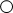 Monday – Friday, extended hours                              Extended hours including weekends                      24 hours a day, 7 days a week Occasional daytime hours during weekends 3.4 How many consultant level doctors from your site carry out thrombectomy?	[    ]  (Please do not include doctors who work primarily at other sites - each doctor should only be counted at one site. Please include doctors who have performed 1 or more thrombectomy procedures)For each of these consultants, please state their specialty.If no to 3.2 3.5 Do you refer appropriate patients to a thrombectomy centre? (Select only one option)Yes			 No	If yes to 3.5,3.6 Which centre do you refer patients to for thrombectomy? G(Select from the list supplied the centre where the majority of your patients are referred to)If yes to question 3.53.7 How many patients have you transferred to a thrombectomy centre that did not have the procedure in the 12 months prior to June 2019 G?	(Enter a number)	[     ]	If no to 3.2 and no to 3.5 (go to Q3.12a)	If yes to 3.5 3.8 What is your process for IV thrombolysis prior to transfer for thrombectomy? G(Select all that apply)Give Bolus and full infusion before transfer						Give Bolus and infusion but stop infusion at point patient ready to be transferred		Give Bolus and infusion which is continued in ambulance with support of stroke nurse on transfer								Give Bolus and infusion which is continued in ambulance with support of A&E nurse on transfer									Give Bolus and infusion which is continued in ambulance with support from paramedic crew									Process depends on ambulance service conveying patient (i.e. different protocols for different services) 						3.9 Who makes the decision that there is a large vessel occlusion on CTA imaging prior to transferring for thrombectomy? G(Select all that apply. You must select at least one option for in hours and one option for out of hours) In Hours	Out of Hours 	Stroke Junior Doctor making referral 						Stroke Consultant 					General Radiologist 								Neuroradiologist at your hospital					Neuroradiologist at IAT Centre (if different)				Stroke team at thrombectomy centre 				Remote tele-radiology service off site			No service	                                                                                                      3.10 When a patient requires conveyance to thrombectomy centre at what point do you call the first responder ambulance service? G(Select only one option)Paramedic crew are kept on standby and not released from initial call At the point IV thrombolysis is complete 				At the point CTA suggests occluded vessel 			When accepted by thrombectomy centre				3.11 Do the stroke team use helicopter transfers for thrombectomy patients? G(Select only one option)	      	Yes			 No	3.12a What is the average time between call to ambulance from acute hospital to arrival of ambulance crew at acute hospital for your last 5 cases / over last 12 months G? (Select only one option)			Call to Arrival of ambulance crew	10-30mins			31-60mins			61-90mins			91-120mins			>120 mins			 3.12 b What is the average time between arrival of the ambulance at the acute hospital to departure from acute hospital for your last 5 cases / over last 12 months? G(Select only one option)  Time from arrival of ambulance crew to departure10-30mins			31-60mins			61-90mins			91-120mins			>120 mins			 3.13 What are your arrangements (governance processes) for discussion of patients referred for thrombectomy? G (Select only one option)  Most patients referred reviewed with thrombectomy centre as part of regional MDT	Most patients referred reviewed locally as part of local MDT 				Informal feedback									No regular discussion									TAB FOURSECTION 4: SPECIALIST INVESTIGATIONS FOR STROKE AND TIA PATIENTS4.1 What is the usual waiting time for patients to receive carotid imaging? G(Select only one option) 4.2 Do you ever image intra-cranial vessels for your ischaemic stroke patients? G(Select only one option)  Yes				 NoIf yes, to 4.24.2a Which of the following best describes your practice for imaging these vessels? G(Select only one option)  It is a routine investigation								Only for patients that would be amenable to specific treatment if abnormality detected	If yes to 4.2 4.2b Which of the following methods do you use? G(Select all that apply.  Select at least one option for in hours and one option for out of hours						In hours	Out of hours 	CTA						 						MRA – (CEMRA)					 							MRA – (ToF)					 				             No service                                                                                                                  MRA – (CEMRA = contrast enhanced magnetic resonance imaging, MRA – (ToF) = time of flight imaging4.3 Do you image extra cranial vessels for your ischaemic stroke patients? G(Select only one option) Yes				 NoIf yes, to 4.34.3a Which of the following best describes your practice for imaging these vessels? G(Select only one option) It is a routine investigation								Only for patients that would be amenable to specific treatment if abnormality detected      4.3b Which imaging modality do you use as a first line to image extra-cranial vessels? G  Select only one option for in hours and only one option for out of hoursIn Hours	Out of Hours 	Doppler UltrasoundCTA										MRA – (CEMRA)								MRA – (ToF)							No service                                                                                                              	MRA – (CEMRA = contrast enhanced magnetic resonance imaging, MRA – (ToF) = time of flight imaging4.4 What is your usual pathway for detecting paroxysmal atrial fibrillation? G Please list in the sequence of investigations you apply  i.e. 1=1st, 2= 2nd etc.) Chronological order1 = First 2= Second7= last		HASU telemetry monitoring			☐				Inpatient 24 hour tape						 				Outpatient 24 hour tape								Extended cardiac recording:  	48 hours					Extended cardiac recording:  	5- 7 days					Reveal/implantable loop recorder		        						Transdermal patch (e.g. Ziopatch)		        						4.5 In which stroke patients do you normally perform echocardiography? G  (Select all that apply)In the majority of patients post stroke					Patients suggestive of cardioembolic source on brain imaging		Patients with abnormal ECG’s						Patients with suspected valvular lesions					Patients with new heart failure 						Patients with known heart failure 					We rarely do echocardiography						4.6 In which patients do you request a bubble contrast echo? G(Select all that apply)All patients post stroke									All patients with suspected cardioembolic source on brain imaging	 Patients with suspected cardioembolic source but initial transthoracic echocardiogram (TTE) normal					 4.7 In which patients do you request a TOE (trans-oesophageal echo)? G					(Select all that apply)All patients post stroke										All patients with suspected cardioembolic source on brain imaging		 Patients with suspected cardioembolic source but initial 			transthoracic echocardiogram (TTE) normal					If patient has had a positive bubble contrast echo 	                                                       				4.8 Is PFO closure available locally for your stroke patients? (this refers to NHS rather than private provision) G(Select only one option)Yes			 No	If no to 4.8 go straight to 4.9If yes to 4.8a4.8a Are all patients discussed at a specialist stroke/cardiology MDT before PFO closure is offered? G(Select only one option)Yes			 No	4.9 In which stroke patients do you request thrombophilia screening? G(Select only one option)Majority of patients									Only patients under a specific age							        Only patients with previous history of previous DVT/ PE /miscarriage			None										4.10 Which imaging modality do you most frequently use in your neurovascular clinic for suspected TIAs? Select only one option for brain imaging and on option for carotid imaging     4.10a First line brain imaging:	CT 										MRI				Rarely image TIAs	     4.10b First line carotid imaging:	Carotid Doppler			CTA										MRA – (CEMRA)		MRA – (ToF)			Rarely image TIAs	4.11 How frequently do you use this first line brain imaging modality in your neurovascular clinic for suspected TIAs? G   (Select only one option)Frequently (>70%)								Sometimes (30-70%)		Rarely (<30%)			TAB FIVESECTION 5: SERVICES AND STAFF ACROSS ALL STROKE UNIT BEDSDo not answer this section if you do not have any stroke units across your site (i.e. if total of 2.1(b) = 0)5.1 Does your stroke unit have access to the following within 5 days of referral? (Select yes or no for each option)							Yes			Noa) Social work (b) Orthotics (c) Orthoptics(d) Podiatry/foot health5.2 What is the total establishment of whole time equivalents (WTEs) and number of individuals of the following qualified professionals and support workers for all your stroke unit beds? (Enter 0 if no establishment). NB Only tick the 6 day working or 7 day working option if these professionals treat stroke patients in relation to stroke management at weekends on the stroke unit.Junior Doctor Sessions5.3 How many sessions of junior doctor time are there per week in total for all stroke unit beds?a.  Specialty trainee 3 (ST3)/registrar grade or above			[b.  Foundation years/core training/ST1/ST2 or below			[c.  Non training grade junior doctor					[5.4 Do you have Physician Associates as part of your clinical team?(Select only one option)Yes			 No	5.4a How many whole time equivalents do these Physician Associates (Physician Assistants) work across your stroke service? G 		[   ] WTEsVenous thromboembolism prevention5.5 What is your first line treatment for preventing venous thromboembolism for patients with reduced mobility? (Select only one option)(i) Short or long compression stockings(ii) Intermittent pneumatic compression device(iii) Low molecular weight heparin(iv) None of the abovePost Discharge ReviewsReviews at 6 weeks5.6 Does a stroke patient get a post discharge review within 6 weeks post discharge from hospital? G(Select only one option)Yes			 No	 (If no go to Q5.8)	5.7 If yes to 5.6 Who completes the 6 week reviews post discharge from hospital? G(Select all that apply)Primary care					Acute trust stroke team consultant			Stroke Nurse in hospital/community			Voluntary section e.g. Stroke Association 		ESD team						Community therapy team				           Not routinely arranged                                                 Reviews at 6 months5.8 Are you commissioned (or in Wales and Northern Ireland expected) to carry out 6 month reviews? G(Select only one option)Yes			 No	5.9 Are the patients that you discharge given a 6 month post stroke review? G(Select only one option)	All			Some		 	None		 If all or some is selected must answer 5.10.  If none is selected go straight to 5.115.10 Who carries out your 6 month reviews post discharge from hospital? G(Select all that apply)Specialist Stroke Nurses within hospital 			Specialist Stroke Nurses in community			 Stroke Association					Other third sector					Primary care						Stroke Consultant at Acute Trust				MDT 6 month review clinic i.e. with therapy support	Community Therapists 					5.11 On the 3rd of June, how many patients on your stroke ward are ‘medically fit for discharge’ (i.e. no longer requiring hospital bed based care)? G      [   } (note the total must not be greater than total number of stroke unit beds)5.12 Do you move patients no longer receiving specific stroke intervention to other wards if you need the bed for another stroke patient? G(Select only one option)Yes				No				 Only in exceptional circumstances	 TAB SIXSECTION 6: OTHER STROKE CARE MODELSEARLY SUPPORTED DISCHARGE TEAMDefinitions: Early supported discharge team refers to a multidisciplinary team which provides rehabilitation and support in a community setting with the aim of reducing the duration of hospital care for stroke patients.Specialist Early Supported Discharge TeamA stroke/neurology specific team is one which treats stroke patients either solely or as well as general neurology patients. This question should not include non-stroke/neurology specific teams.6.1 Do you have access to at least one stroke/neurology specific early supported discharge multidisciplinary team?(Select only one option)Yes			 No	If no go to 6.26.1a How many Specialist Early Supported Discharge (ESD) teams does your site have access to? (Only include teams which see more than 10 patients a year.) 		[     ] ESD teams6.1b What percentage of your patients have access to at least one of these teams if needed?     [    ]%Please answer for the team providing care for the majority of your patients if you have multiple providers 6.1c For the ESD team that the majority of your patients attend, what duration of time post discharge are they commissioned for? (please select option closest to the duration) G(Select only one option)6 weeks		 		6 months				 12 months			Needs based			No time limit 			6.1d How is your ESD service currently funded? (this refers to your largest provider) G(Select only one option)Block contract				Payment by results (PBR)		Uplifted/enhanced tariff			Unfunded (at risk)			Not known				Site in Wales or N/Ireland  (N/A) 	6.2 Do you have access to specialist spasticity services for the majority of your patients? G(Select only one option)Yes			 No	LONGER TERM COMMUNITY REHABILITATION TEAMDefinition: A team working in the community delivering rehabilitation services.We will ask you about two types of CRT team in this part - stroke/neurology specialist and non-specialist (please make sure you answer the correct section(s) - this could be none, either or both)Specialist Community Rehabilitation TeamA stroke/neurology specific team is one which treats stroke patients either solely or as well as general neurology patients.6.3 Do you have access to at least one stroke/neurology specific community rehabilitation team for longer term management?(Select only one option)Yes			 No	If no to 6.3 go to 6.4If yes to 6.36.3a How many specialist Community Rehabilitation teams does your site have access to? (Only include teams which see more than 10 patients a year.)		[    ]6.3b What percentage of your patients have access to at least one of these teams if needed? [	]%Non-specialist Community Rehabilitation TeamDefinition: A non-specialist team is one which treats stroke patients, general neurology patients and other types of patients.6.4 Do you have access to at least one non-specialist community rehabilitation team for longer term management? (Select only one option)Yes			 No	 If no go to 7.1If yes go to 6.46.4a How many non-specialist Community Rehabilitation teams who your site have access to? (Only include teams which see more than 10 patients a year.)		[   ]6.4b What percentage of your patients have access to at least one of these teams if needed?  [   ]TAB SEVENSECTION 7: TIA/NEUROVASCULAR SERVICE7.1 Does your site have a neurovascular clinic?(Select only one option)Yes			 No	 If no to 7.1:7.2 If no, who provides this for your patients (select one option (a) or (b) only)?(i) Another site within our trust     	    Please give name and site code	 [        ] 3 digit code(ii) Another site not within our trust	Please give name and site code: 	[       ] 3 digit codeIf no to 7.1 Please go to 7.12 after answering 7.2. If yes to 7.1:7.3 How many clinics within a 4 week period?	[	]7.4 How many new patients were seen during the past 4 weeks?	[	]7.5 What is the current average waiting time for an appointment from referral? [ ] days7.6 How are patients referred into your TIA / neurovascular service ? G(Select all options that apply)Via email/electronic referral				Fax								Written referral via post to stroke team			Written referral via post to Choose and Book			Telephone referral to stroke team			7.7 Do the stroke team triage referrals to the TIA /neurovascular service? G(Select only one option)Yes			 No	 If yes to 7.7:7.8 Does this involve a telephone call to the patient? G(Select only one option)Yes			 No	If yes to 7.8 7.9 Who triages the referrals? G(Select all that apply.  Select a minimum of one option for in hours and one option for out of hours)						In hours	Out of hours 	Stroke Consultant				 						Stroke Junior Doctor				 						Stroke Specialist Nurse				 						Stroke Specialist Nurse followed by Stroke Dr	 						Admin staff based on triage criteria		 						Stroke team contact all patients (tele-triage)	 						Other						 					If yes to 7.77.10 Do you classify your patients as high risk or low risk of stroke using the ABCD2 score? G  (Select only one option)Yes			 No	7.11 Within what timescale can you see, investigate and initiate treatment for ALL your TIA patients? (Select yes or no for each service) GTick which service(s) you have:            a) Inpatient       Yes         No                    b) Outpatient     Yes             No                 (i) The same day (7 days a week)(ii) The same day (5 days a week)									(iii) The next day										(iv) The next weekday 										(v) Within a week(vi) Within a month           (vii) Longer than a month							7.12 What is the total number of inpatients with confirmed or suspected TIA across all primary admitting hospitals on 3rd June 2019?		 [    ] If 7.12 is 0 please go to Section 8.7.13 How many inpatients with confirmed or suspected TIA are in stroke unit beds across all primary admitting hospitals on 3rd June 2019? 		[         ] patientsTAB EIGHTSECTION 8: SPECIALIST ROLES8.1 Do you have at least one accredited specialist registrar in a post registered for stroke specialist training? (Select only one option)Yes			 No	If yes to 8.1 answer 8.2 and 8.3If no to 8.1 go straight to 8.4 8.2 How many accredited specialist registrar posts do you have at your site?   [   ] posts8.3 How many of the posts in 8.2 are currently filled?     [    ]  postsWorkforce Planning for the service as on 3rd June 2019The aim of this section is to match the stroke care you provide to the type of consultant workforce that is, and may in the future, be available in your site.  This may improve both national planning for training of future consultant physicians working in stroke medicine and their equitable distribution8.4 Do you have any unfilled stroke consultant posts? (Select only one option)  Yes			 No	If yes to 8.4 8.4a How many programmed activities (PAs) do these posts cover?       [     ] PAs8.4b For how many months have these posts been funded but unfilled? [	] monthsIf no to 8.4Existing posts8.5 How many programmed activities (PAs) do you have in total for Stroke Consultant Physicians? [   ] PAs8.5a How many consultants (individuals) are these PAs divided amongst? 		[     ] Consultants8.5b How many of these PAs are Direct Clinical Care (DCCs) for Stroke? 		[      ] PAsPlanned future postsThis section refers to changes planned in the next 2 years.8.6  How many new/additional programmed activities (PAs) do you plan to have for Stroke ConsultantPhysicians? 		[     ] PAsIf 8.6  is ‘0' go to section 98.6a How many new/additional consultants (individuals) will these PAs be divided amongst? [  ] Consultants 8.6b How many of these new/additional PAs will be for Direct Clinical Care (DCC) for Stroke?  [   ] PAsTAB NINESECTION 9: QUALITY IMPROVEMENT, TRAINING & LEADERSHIP AND PATIENTS9.1 What level of management takes responsibility for the follow-up of the results and recommendations of the Sentinel Stroke Audit? (Select all that apply)(i) Executive on the Board						(ii) Non-executive on the Board						(iii) Chairman of Clinical Governance (or equivalent) 			(iv) Directorate Manager							(v) Stroke Clinical Lead							(vi) Other 								(vii) No specific individual						9.2 Is there a strategic group responsible for stroke? (Select only one option)Yes			 No	If yes to 9.29.2a Which of the following does it include? (Select all that apply. Select at least one option)(i) Ambulance trust representative				(ii) Clinician							(iii) Patient representative					(iv) Commissioner						(v) Social Services						(vi) Stroke Network representative				(vii) Trust board member					9.3 Do you have formal meetings with your coding department to improve the quality of stroke coding? G (Select only one option)Yes			 No	If yes to 9.3 9.3a How frequently are these formal meetings held? G (Select only one option – the one which is closest to the timeframe)(i) Weekly			(ii) Monthly			(iii) Quarterly			(iv) Annually			(v) Ad hoc/occasionally		9.4 Do you have “breach” meetings to review performance against SSNAP quality standards? G (Select only one option)Yes			 No	 If Yes to 9.49.4a How often are these meetings held? G(Select only one option) (i) Daily			(ii) Weekly			(iii) Monthly			(iv) Quarterly			(v) Annually			9.5 Do you have stroke specific mortality meetings within your Trust? (i.e. formal process to discuss all stroke deaths with stroke MDT team) G(Select only one option)Yes			 No	 If yes to 9.59.5a Which format is used? G(Select only one option) 		Some deaths reviewed	All deaths reviewed	9.6 Is there funding for external courses available for nurses and therapists? G(Select only one option)Yes			 No	9.7 How often is there a formal survey seeking patient/carer views on stroke service? (This does not include the Friends and Family test) (Select only one option)(i) Never(ii) Less than once a year(iii) 1-2 times a year(iv) 3-4 times a year(v) More than 4 a year(vi) Continuous (every patient)Stroke audit9.8 What is the total number of whole time equivalents (WTEs) allocated in your site for stroke data collection?	 [   ] WTEs9.8a  Which disciplines are covered by the WTEs for stroke data collection? (Select all that apply)Doctor 									Manager 								Nurse 									Therapist								Clinical Audit/clinical Governance staff member				Data clerk/analyst with specific responsibility for stroke 			Data clerk/analyst with general audit responsibilities			Links with patients and carers9.9  Does the Stroke service have formal links with patients and carers organisations for communication on any of the following? (Select only one option)Yes			 No	If yes to 9.9 9.9a Which areas are included (Select all that apply):(i) Service provision 			               (ii) Audit 					(iii) Service reviews and future plans		(iv) Developing research				 9.10. Does the stroke service have formal links with community user groups for stroke? (Select only one option)Yes			 No	Full name of hospital Total number of stroke unit bedsSSNAP code for hospital from clinical audit1234Answer separately for each hospitalAnswer separately for each hospitalAnswer separately for each hospitalAnswer separately for each hospital(a) Full name of hospital(b) Total number of stroke unit beds(can be 0).*(c) Number of stroke unit beds solely for patients in first 72 hours after strokeTYPE 1 Beds(d) Number of stroke unit beds solely forpatients beyond 72 hours after strokeTYPE 2 Beds(e) Number of stroke unit beds used for both pre and post-72 hour careTYPE 3 bedsTOTAL:WeekdaysSaturdaysSundays/Bank Holidays(i) Registered nurses[  ][  ][  ](ii) Care assistants[  ][  ][  ]WeekdaysSaturdaysSundays/Bank Holidays(i) Swallow screening[  ][  ][  ](ii) Stroke assessmentand management[  ][  ]                    [  ]WeekdaysSaturdaysSundays/Bank Holidays(i)Registered nurses[  ][  ][  ](ii)Care assistants[  ][  ][  ]Type 1 beds(beds solely for patients in first 72 hours after stroke)Whole time equivalentsWTEBand 1Band 2Band 3Band 4Band 5Band 6Band 7Band 8aBand 8bBand 8cWeekdaysWeekdaysSaturdaysSaturdaysSundays/Bank Holidays(i) Registered nurses[][][ ](ii) Care assistants[][][ ]WeekdaysSaturdaysSundays/Bank Holidays(i) Swallow screening[ ][ ][ ](ii) Stroke assessmentand management[ ][ ]                     [ ]WeekdaysWeekdaysSaturdaysSaturdaysSundays/Bank Holidays(i) Registered nurses[][][ ](ii) Care assistants[][][ ]Type 2 beds(beds for patients beyond 72 hours after stroke)Whole time equivalentsWTEBand 1Band 2Band 3Band 4Band 5Band 6Band 7Band 8aBand 8bBand 8cWeekdaysWeekdaysSaturdaysSaturdaysSundays/Bank Holidays(i) Registered nurses[][][ ](ii) Care assistants[][][ ]WeekdaysWeekdaysSaturdaysSundays/Bank Holidays(iii) Swallow screening[][ ][ ](iv) Stroke assessment and management[][ ][ ]WeekdaysWeekdaysSaturdaysSaturdaysSundays/Bank Holidays(i) Registered nurses[][][ ](ii) Care assistants[][][ ]Type 3 bedsBeds for both pre and post 72 hour care)Whole time equivalents(WTE)Band 1Band 2Band 3Band 4Band 5Band 6Band 7Band 8aBand 8bBand 8c3.4a  Which specialty is this consultant?Consultant:Consultant:Consultant:Consultant:Consultant:Consultant:Consultant:Consultant:Consultant:Consultant:3.4a  Which specialty is this consultant?1:2:3:4:5:6:7:8:9:10:Interventional neuroradiologyOO OOOOOOOOVascular interventional neuroradiologyOOOOOOOOOONon-vascular interventional neuroradiologyOOOOOOOOOOCardiologistOOOOOOOOOONeuro-surgeonOO OOOOOOOOStroke PhysicianOOOOOOOOOOOtherOOOOOOOOOO(i) The same day (7 days a week)(ii) The same day (5/6 days a week)(iii) The next day (iv) The next weekday(v) Within a week(vi) Longer than a weekWhole time equivalentsWTEIndividuals5 day working6 day working7 day working(i) Clinical Psychology (qualified)   OOO(ii) Clinical Psychology (support worker)OOO(iii) Dietetics (qualified)OOO(iv) Dietetics (support worker)OOO(v) Occupational Therapy (qualified)OOO(vi) Occupational Therapy (support worker)OOO(vii) Physiotherapy (qualified)OOO(viii) Physiotherapy (support worker)OOO(ix) Speech & Language Therapy (qualified)OOO(x) Speech & Language Therapy (support worker)OOO(xi) Pharmacy (qualified)OOO(xii) Pharmacy (support worker)OOO(xiii) Nursing (registered): Band 6OOO(xiv) Nursing (registered): Band 7OOO(xv) Nursing (registered): Band 8aOOO(xvi) Nursing (registered): Band 8bOOO(xvii) Nursing (registered): Band 8cOOO